Burton 4-H Center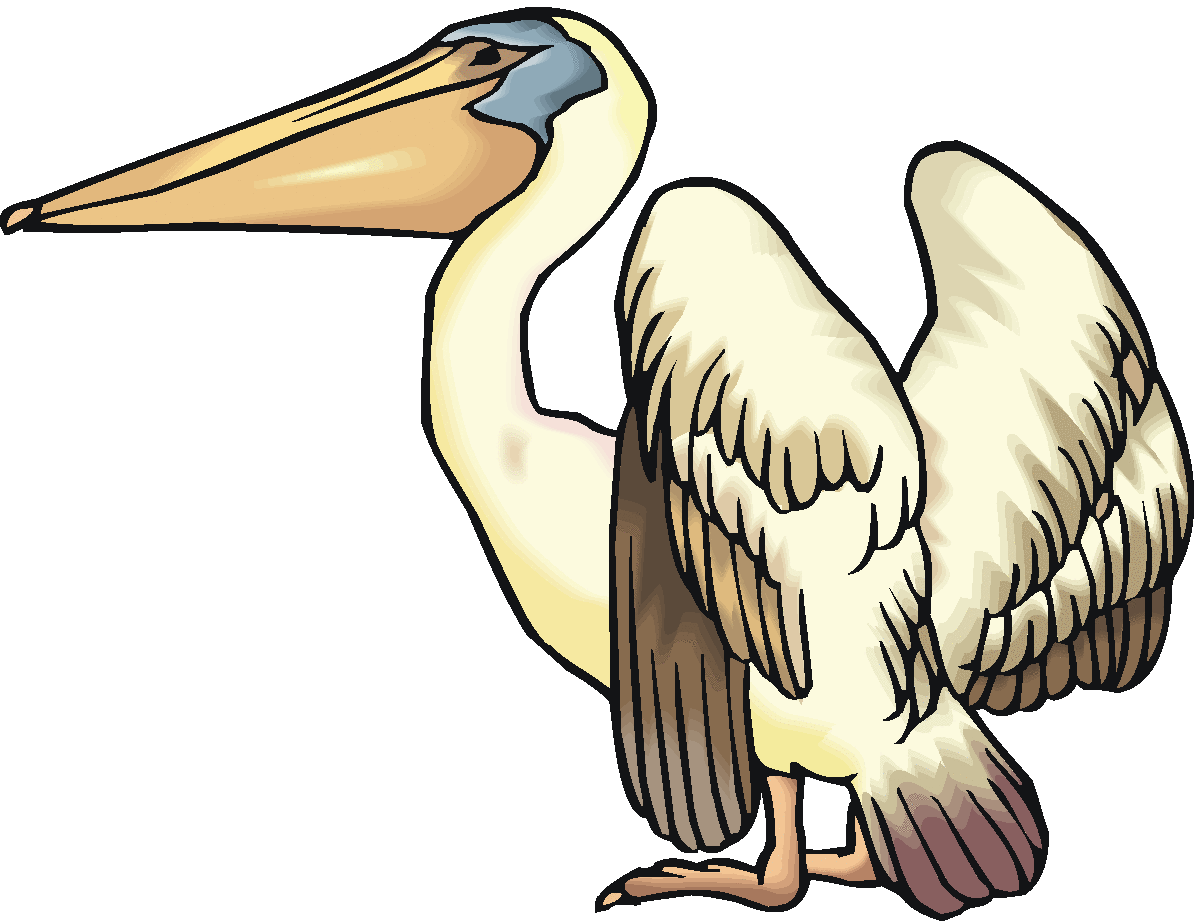 PelicansNAME:DORM:	Burton 4-H CenterPelicansNAME:Burton 4-H CenterPelicansNAME:DORM:	Burton 4-H CenterPelicansNAME:DORM:	Burton 4-H CenterPelicansNAME:DORM:	Burton 4-H CenterPelicansNAME:DORM: